Тема урока:  ИРРАЦИОНАЛЬНЫЕ ЧИСЛАУчитель: Умыскова Н.В.Цели деятельности учителяОбъяснить понятие «иррациональное число»; научить сравнивать рациональное число и иррациональное, выполнять некоторые действия с рациональными и иррациональными числамиТип урокаУрок изучения новых знанийПланируемыеобразовательныерезультатыПредметные: знать названия изученных чисел (натуральные, целые, рациональные), понятие «иррациональное число», некоторые свойства рациональных и иррациональных чисел; уметь записывать иррациональные числа, приводить примеры иррациональных чисел, сравнивать рациональное число и иррациональное, выполнять некоторые действия с рациональными и иррациональными числами.Личностные: формирование ответственного отношения к успешной учебной деятельности.Метапредметные:регулятивные - уметь планировать свои действия;коммуникативные - уметь выражать свои мысли в устной и письменной формах;познавательные - уметь анализировать ситуацию и делать выводыОсновные понятияИррациональное число, некоторые свойства рациональных и иррациональных чиселРесурсыУчебник, задачникОрганизация пространстваФронтальная, индивидуальная, мини-исследованиеТехнологияпроведенияДеятельностьучителяЗадания для учащихся, выполнение которых приведет к достижению запланированных результатовЗадания для учащихся, выполнение которых приведет к достижению запланированных результатовЗадания для учащихся, выполнение которых приведет к достижению запланированных результатовЗадания для учащихся, выполнение которых приведет к достижению запланированных результатовДеятельностьучениковПланируемые результатыПланируемые результатыТехнологияпроведенияДеятельностьучителяЗадания для учащихся, выполнение которых приведет к достижению запланированных результатовЗадания для учащихся, выполнение которых приведет к достижению запланированных результатовЗадания для учащихся, выполнение которых приведет к достижению запланированных результатовЗадания для учащихся, выполнение которых приведет к достижению запланированных результатовДеятельностьучениковпредметныеуниверсальные учебные действия (УУД)I. Организационный момент.Цели: создать деловой настрой для занятия; информировать о подготовке к урокуПриветствует учащихся, отмечает устно их готовность к проведению урока. Говорит об итогах самостоятельной работыПриготовление к уроку, концентрация внимания на необходимых действияхПриготовление к уроку, концентрация внимания на необходимых действияхПриготовление к уроку, концентрация внимания на необходимых действияхПриготовление к уроку, концентрация внимания на необходимых действияхСлушают учителя, отвечают на вопросыУметь сосредоточиться на определенном вопросе по математикеРегулятивные: уметь ориентироваться в требованиях к уроку математикиII. Актуализация опорных знаний.Цели: повторить основные понятия, необходимые на уроке; создать условия для формирования внутренней потребности учеников во включение в учебную деятельность; уточнить тип урока и наметить шаги учебной деятельностиСоздает условия для формирования внутренней потребности учеников во включение в учебную деятельность.Задает вопросы, поправляет ответы. Устанавливает тематические рамкиОтветить на вопросы:- Какие действия с числами мы научились выполнять на уроках математики?- Какие числа по названиям нам известны?- Дайте определения натуральным числам, целым числам, рациональным числам, дробными, отрицательным.- С какими числами можно выполнять сложение? Вычитание? Умножение? Деление? Возведение в степень? Извлечение из корня?- К какому виду чисел относятся числа 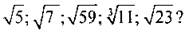 Ответить на вопросы:- Какие действия с числами мы научились выполнять на уроках математики?- Какие числа по названиям нам известны?- Дайте определения натуральным числам, целым числам, рациональным числам, дробными, отрицательным.- С какими числами можно выполнять сложение? Вычитание? Умножение? Деление? Возведение в степень? Извлечение из корня?- К какому виду чисел относятся числа Ответить на вопросы:- Какие действия с числами мы научились выполнять на уроках математики?- Какие числа по названиям нам известны?- Дайте определения натуральным числам, целым числам, рациональным числам, дробными, отрицательным.- С какими числами можно выполнять сложение? Вычитание? Умножение? Деление? Возведение в степень? Извлечение из корня?- К какому виду чисел относятся числа Ответить на вопросы:- Какие действия с числами мы научились выполнять на уроках математики?- Какие числа по названиям нам известны?- Дайте определения натуральным числам, целым числам, рациональным числам, дробными, отрицательным.- С какими числами можно выполнять сложение? Вычитание? Умножение? Деление? Возведение в степень? Извлечение из корня?- К какому виду чисел относятся числа Слушают учителя.Отвечают на вопросы, дополняют ответы друг другаЗнать различные виды чисел. Уметь давать различным видам чисел определенияКоммуникативные: уметь высказывать мысли на заданную тему, оформлять свои высказывания устноIII. Проведение исследования свойств чисел.Цель: рассмотреть действия с рациональными и иррациональными числами для определения некоторых свойствОбъясняет новое понятие в названии чисел.Организует проведение исследовательской работы и помогает сделать выводыЗаполнить в тетради таблицу:Заполнить в тетради таблицу:Заполнить в тетради таблицу:Заполнить в тетради таблицу:Отвечают на вопросы.Заполняют таблицу в тетради и на доске по очереди. Делают вывод Знать названия чисел, уметь выполнять действия с рациональными и иррациональными числамиПознавательные: уметь ориентироваться в своей системе знаний, структурировать знания; использовать знаково-символические средства.Коммуникативные: уметь формулировать известные правила в устной и письменной формах.Регулятивные: уметь планировать свою деятельность, анализировать ситуацию и делать выводыIII. Проведение исследования свойств чисел.Цель: рассмотреть действия с рациональными и иррациональными числами для определения некоторых свойствОбъясняет новое понятие в названии чисел.Организует проведение исследовательской работы и помогает сделать выводыЗначениевыраженияНазвание 1 -го числаНазвание2-гочислаРезультат: рационален или иррационален?Отвечают на вопросы.Заполняют таблицу в тетради и на доске по очереди. Делают вывод Знать названия чисел, уметь выполнять действия с рациональными и иррациональными числамиПознавательные: уметь ориентироваться в своей системе знаний, структурировать знания; использовать знаково-символические средства.Коммуникативные: уметь формулировать известные правила в устной и письменной формах.Регулятивные: уметь планировать свою деятельность, анализировать ситуацию и делать выводыIII. Проведение исследования свойств чисел.Цель: рассмотреть действия с рациональными и иррациональными числами для определения некоторых свойствОбъясняет новое понятие в названии чисел.Организует проведение исследовательской работы и помогает сделать выводы3,5 ∙ 3,5рациональноерациональноерациональноеОтвечают на вопросы.Заполняют таблицу в тетради и на доске по очереди. Делают вывод Знать названия чисел, уметь выполнять действия с рациональными и иррациональными числамиПознавательные: уметь ориентироваться в своей системе знаний, структурировать знания; использовать знаково-символические средства.Коммуникативные: уметь формулировать известные правила в устной и письменной формах.Регулятивные: уметь планировать свою деятельность, анализировать ситуацию и делать выводыIII. Проведение исследования свойств чисел.Цель: рассмотреть действия с рациональными и иррациональными числами для определения некоторых свойствОбъясняет новое понятие в названии чисел.Организует проведение исследовательской работы и помогает сделать выводы322Отвечают на вопросы.Заполняют таблицу в тетради и на доске по очереди. Делают вывод Знать названия чисел, уметь выполнять действия с рациональными и иррациональными числамиПознавательные: уметь ориентироваться в своей системе знаний, структурировать знания; использовать знаково-символические средства.Коммуникативные: уметь формулировать известные правила в устной и письменной формах.Регулятивные: уметь планировать свою деятельность, анализировать ситуацию и делать выводыIII. Проведение исследования свойств чисел.Цель: рассмотреть действия с рациональными и иррациональными числами для определения некоторых свойствОбъясняет новое понятие в названии чисел.Организует проведение исследовательской работы и помогает сделать выводы7225 : 5Отвечают на вопросы.Заполняют таблицу в тетради и на доске по очереди. Делают вывод Знать названия чисел, уметь выполнять действия с рациональными и иррациональными числамиПознавательные: уметь ориентироваться в своей системе знаний, структурировать знания; использовать знаково-символические средства.Коммуникативные: уметь формулировать известные правила в устной и письменной формах.Регулятивные: уметь планировать свою деятельность, анализировать ситуацию и делать выводыIII. Проведение исследования свойств чисел.Цель: рассмотреть действия с рациональными и иррациональными числами для определения некоторых свойствОбъясняет новое понятие в названии чисел.Организует проведение исследовательской работы и помогает сделать выводы78 : 0Отвечают на вопросы.Заполняют таблицу в тетради и на доске по очереди. Делают вывод Знать названия чисел, уметь выполнять действия с рациональными и иррациональными числамиПознавательные: уметь ориентироваться в своей системе знаний, структурировать знания; использовать знаково-символические средства.Коммуникативные: уметь формулировать известные правила в устной и письменной формах.Регулятивные: уметь планировать свою деятельность, анализировать ситуацию и делать выводыIII. Проведение исследования свойств чисел.Цель: рассмотреть действия с рациональными и иррациональными числами для определения некоторых свойствОбъясняет новое понятие в названии чисел.Организует проведение исследовательской работы и помогает сделать выводы654 - 0Отвечают на вопросы.Заполняют таблицу в тетради и на доске по очереди. Делают вывод Знать названия чисел, уметь выполнять действия с рациональными и иррациональными числамиПознавательные: уметь ориентироваться в своей системе знаний, структурировать знания; использовать знаково-символические средства.Коммуникативные: уметь формулировать известные правила в устной и письменной формах.Регулятивные: уметь планировать свою деятельность, анализировать ситуацию и делать выводыIII. Проведение исследования свойств чисел.Цель: рассмотреть действия с рациональными и иррациональными числами для определения некоторых свойствОбъясняет новое понятие в названии чисел.Организует проведение исследовательской работы и помогает сделать выводы1024 + 25Отвечают на вопросы.Заполняют таблицу в тетради и на доске по очереди. Делают вывод Знать названия чисел, уметь выполнять действия с рациональными и иррациональными числамиПознавательные: уметь ориентироваться в своей системе знаний, структурировать знания; использовать знаково-символические средства.Коммуникативные: уметь формулировать известные правила в устной и письменной формах.Регулятивные: уметь планировать свою деятельность, анализировать ситуацию и делать выводыIII. Проведение исследования свойств чисел.Цель: рассмотреть действия с рациональными и иррациональными числами для определения некоторых свойствОбъясняет новое понятие в названии чисел.Организует проведение исследовательской работы и помогает сделать выводы√5 + √7Отвечают на вопросы.Заполняют таблицу в тетради и на доске по очереди. Делают вывод Знать названия чисел, уметь выполнять действия с рациональными и иррациональными числамиПознавательные: уметь ориентироваться в своей системе знаний, структурировать знания; использовать знаково-символические средства.Коммуникативные: уметь формулировать известные правила в устной и письменной формах.Регулятивные: уметь планировать свою деятельность, анализировать ситуацию и делать выводыIII. Проведение исследования свойств чисел.Цель: рассмотреть действия с рациональными и иррациональными числами для определения некоторых свойствОбъясняет новое понятие в названии чисел.Организует проведение исследовательской работы и помогает сделать выводы√5 ∙ √3Отвечают на вопросы.Заполняют таблицу в тетради и на доске по очереди. Делают вывод Знать названия чисел, уметь выполнять действия с рациональными и иррациональными числамиПознавательные: уметь ориентироваться в своей системе знаний, структурировать знания; использовать знаково-символические средства.Коммуникативные: уметь формулировать известные правила в устной и письменной формах.Регулятивные: уметь планировать свою деятельность, анализировать ситуацию и делать выводыIII. Проведение исследования свойств чисел.Цель: рассмотреть действия с рациональными и иррациональными числами для определения некоторых свойствОбъясняет новое понятие в названии чисел.Организует проведение исследовательской работы и помогает сделать выводы√2 : √7Отвечают на вопросы.Заполняют таблицу в тетради и на доске по очереди. Делают вывод Знать названия чисел, уметь выполнять действия с рациональными и иррациональными числамиПознавательные: уметь ориентироваться в своей системе знаний, структурировать знания; использовать знаково-символические средства.Коммуникативные: уметь формулировать известные правила в устной и письменной формах.Регулятивные: уметь планировать свою деятельность, анализировать ситуацию и делать выводыIII. Проведение исследования свойств чисел.Цель: рассмотреть действия с рациональными и иррациональными числами для определения некоторых свойствОбъясняет новое понятие в названии чисел.Организует проведение исследовательской работы и помогает сделать выводы√5 - √2Отвечают на вопросы.Заполняют таблицу в тетради и на доске по очереди. Делают вывод Знать названия чисел, уметь выполнять действия с рациональными и иррациональными числамиПознавательные: уметь ориентироваться в своей системе знаний, структурировать знания; использовать знаково-символические средства.Коммуникативные: уметь формулировать известные правила в устной и письменной формах.Регулятивные: уметь планировать свою деятельность, анализировать ситуацию и делать выводыIII. Проведение исследования свойств чисел.Цель: рассмотреть действия с рациональными и иррациональными числами для определения некоторых свойствОбъясняет новое понятие в названии чисел.Организует проведение исследовательской работы и помогает сделать выводы3 + √7Отвечают на вопросы.Заполняют таблицу в тетради и на доске по очереди. Делают вывод Знать названия чисел, уметь выполнять действия с рациональными и иррациональными числамиПознавательные: уметь ориентироваться в своей системе знаний, структурировать знания; использовать знаково-символические средства.Коммуникативные: уметь формулировать известные правила в устной и письменной формах.Регулятивные: уметь планировать свою деятельность, анализировать ситуацию и делать выводыIII. Проведение исследования свойств чисел.Цель: рассмотреть действия с рациональными и иррациональными числами для определения некоторых свойствОбъясняет новое понятие в названии чисел.Организует проведение исследовательской работы и помогает сделать выводы√5 - 15Отвечают на вопросы.Заполняют таблицу в тетради и на доске по очереди. Делают вывод Знать названия чисел, уметь выполнять действия с рациональными и иррациональными числамиПознавательные: уметь ориентироваться в своей системе знаний, структурировать знания; использовать знаково-символические средства.Коммуникативные: уметь формулировать известные правила в устной и письменной формах.Регулятивные: уметь планировать свою деятельность, анализировать ситуацию и делать выводыIII. Проведение исследования свойств чисел.Цель: рассмотреть действия с рациональными и иррациональными числами для определения некоторых свойствОбъясняет новое понятие в названии чисел.Организует проведение исследовательской работы и помогает сделать выводы12 ∙ √3Отвечают на вопросы.Заполняют таблицу в тетради и на доске по очереди. Делают вывод Знать названия чисел, уметь выполнять действия с рациональными и иррациональными числамиПознавательные: уметь ориентироваться в своей системе знаний, структурировать знания; использовать знаково-символические средства.Коммуникативные: уметь формулировать известные правила в устной и письменной формах.Регулятивные: уметь планировать свою деятельность, анализировать ситуацию и делать выводыIII. Проведение исследования свойств чисел.Цель: рассмотреть действия с рациональными и иррациональными числами для определения некоторых свойствОбъясняет новое понятие в названии чисел.Организует проведение исследовательской работы и помогает сделать выводы100 : √7Отвечают на вопросы.Заполняют таблицу в тетради и на доске по очереди. Делают вывод Знать названия чисел, уметь выполнять действия с рациональными и иррациональными числамиПознавательные: уметь ориентироваться в своей системе знаний, структурировать знания; использовать знаково-символические средства.Коммуникативные: уметь формулировать известные правила в устной и письменной формах.Регулятивные: уметь планировать свою деятельность, анализировать ситуацию и делать выводыIII. Проведение исследования свойств чисел.Цель: рассмотреть действия с рациональными и иррациональными числами для определения некоторых свойствОбъясняет новое понятие в названии чисел.Организует проведение исследовательской работы и помогает сделать выводыОтвечают на вопросы.Заполняют таблицу в тетради и на доске по очереди. Делают вывод Знать названия чисел, уметь выполнять действия с рациональными и иррациональными числамиПознавательные: уметь ориентироваться в своей системе знаний, структурировать знания; использовать знаково-символические средства.Коммуникативные: уметь формулировать известные правила в устной и письменной формах.Регулятивные: уметь планировать свою деятельность, анализировать ситуацию и делать выводыIV. Освоение основных понятий.Цель: научиться выделять рациональные числаОрганизует решение примеров по задачникуРабота с задачником: Решить: № 281, 283, 286, 294, 296Работа с задачником: Решить: № 281, 283, 286, 294, 296Работа с задачником: Решить: № 281, 283, 286, 294, 296Работа с задачником: Решить: № 281, 283, 286, 294, 296Решают задания в тетрадях. Отвечают на наводящие вопросы учителяЗнать определение иррационального числа. Уметь сравнивать рациональные и иррациональные числаПознавательные: уметь сравнивать, сопоставлять, выделять главное. Коммуникативные: уметь формулировать известные правила в устной формеV. Рефлексия учебной деятельности.Цели: зафиксировать содержание урока; организовать рефлексию и самооценку учениками собственной учебной деятельностиОрганизует фиксирование изученного материала, рефлексию, самооценку учебной деятельностиОтветить на вопросы:- Какое новое слово мы сегодня узнали?- Что оно обозначает?- Дайте определение иррациональностиОтветить на вопросы:- Какое новое слово мы сегодня узнали?- Что оно обозначает?- Дайте определение иррациональностиОтветить на вопросы:- Какое новое слово мы сегодня узнали?- Что оно обозначает?- Дайте определение иррациональностиОтветить на вопросы:- Какое новое слово мы сегодня узнали?- Что оно обозначает?- Дайте определение иррациональностиОтвечают на вопросы учителя. Рассказывают, что повторили, узнали, смогли выполнить.ОсуществляютсамооценкуУметь повторять рассмотренные формулы, анализировать собственную учебную деятельностьРегулятивные: уметь проговаривать последовательность действий на уроке, оценивать правильность выполнения действия на уровне адекватной ретроспективной оценки.Личностные: уметь осуществлять самооценку на основе критерия успешности учебной деятельностиVI. Подведение итогов учебной деятельности, домашнее задание.Цели: выставить оценки по итогам урокаВыставляет оценки с комментированием успешных и неуспешных действий учащихсяДомашнее задание:Решить в тетради: № 280, 282, 284, 285Домашнее задание:Решить в тетради: № 280, 282, 284, 285Домашнее задание:Решить в тетради: № 280, 282, 284, 285Домашнее задание:Решить в тетради: № 280, 282, 284, 285Слушают учителя, записывают домашнее задание, задают вопросы по необходимостиУметь выявлять аналогию предметных действийРегулятивные: уметь прогнозировать ситуацию. Личностные: уметь выполнять оценку и самооценку деятельности